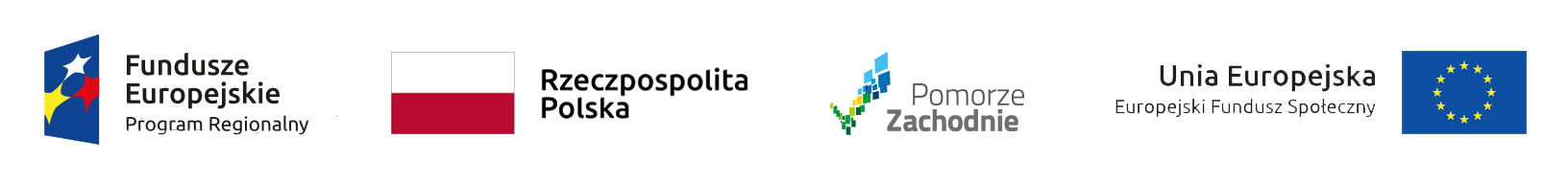 INFORMACJA O PRZETWARZANIU DANYCH OSOBOWYCH(obowiązek informacyjny realizowany w związku z art. 13 i art. 14  Rozporządzenia Parlamentu Europejskiego i Rady (UE) 2016/679)1.	Administratorem Pani/Pana danych osobowych jest: a)	Zarząd Województwa Zachodniopomorskiego mający siedzibę przy ul. Korsarzy 34, 70-540 Szczecin, pełniący funkcję Instytucji Zarządzającej dla Regionalnego Programu Operacyjnego Województwa Zachodniopomorskiego 2014-2020, zwanego dalej RPO WZ 2014-2020, w ramach zbioru pn. „Projekty RPO WZ 2014 – 2020”; b) minister właściwy do spraw rozwoju regionalnego z siedzibą przy ul. Wspólnej 2/4, 00-926 Warszawa, dla danych w ramach zbioru pn. „Centralny system teleinformatyczny wspierający realizację programów operacyjnych”.2. W sprawach związanych z Pani/Pana danymi proszę kontaktować się z właściwym Inspektorem Ochrony Danych  odpowiednio pod wskazanymi adresami poczty elektronicznej:a) abi@wzp.plb) iod@miir.gov.pl3. Pani/Pana dane będą przetwarzane w celu realizacji projektu w ramach Regionalnego Programu Operacyjnego Województwa Zachodniopomorskiego 2014-2020 (RPO WZ 2014-2020), którego jest  Pani/Pan uczestnikiem, a w szczególności: potwierdzenia kwalifikowalności wydatków, monitoringu, ewaluacji, kontroli, audytu i sprawozdawczości oraz działań informacyjno-promocyjnych.4. Podstawę prawną przetwarzania Pani/Pana danych osobowych stanowi art. 6 ust. 1 lit. c   oraz art. 9 ust. 2 lit. g Rozporządzenia Parlamentu Europejskiego i Rady (UE) 2016/679 z dnia 27 kwietnia 2016 r. w sprawie ochrony osób fizycznych w związku z przetwarzaniem danych osobowych i w sprawie swobodnego przepływu takich danych oraz uchylenia dyrektywy 95/46/WE (ogólne rozporządzenie o ochronie danych osobowych) (Dz. Urz. UE L 119 z 04.05.2016 r., str. 1), zwanego „RODO”.5. Pani/Pana dane zostają powierzone do przetwarzania Instytucji Pośredniczącej - Wojewódzkiemu Urzędowi Pracy w Szczecinie, z siedzibą przy ul. Mickiewicza 41, 70-383 Szczecin, beneficjentowi realizującemu projekt  - Powiat Drawski/Powiatowy Urząd Pracy w Drawsku Pomorskim, ul. Starogrodzka 9, 78-500 Drawsko Pomorskie, oraz podmiotom, które na zlecenie beneficjenta uczestniczą 
w realizacji projektu - ………………………………………………………………………………………………………………………………………. (nazwa i adres ww. podmiotów). Pani/Pana dane osobowe mogą zostać przekazane podmiotom realizującym badania ewaluacyjne na zlecenie Instytucji Zarządzającej, Instytucji Pośredniczącej lub beneficjenta.  Pani/Pana dane osobowe mogą zostać również powierzone specjalistycznym firmom, realizującym na zlecenie Instytucji Zarządzającej, Instytucji Pośredniczącej oraz beneficjenta kontrole i audyt w ramach RPO WZ 2014-2020 w celu prawidłowej realizacji zadań, o których mowa w punkcie 3, a także podmiotom świadczącym usługi pocztowe. 6. Pani/Pana dane osobowe nie będą przekazywane do państwa trzeciego lub organizacji międzynarodowej.7. Pani/Pana dane osobowe nie będą poddawane zautomatyzowanemu podejmowaniu decyzji. 8. Pani/Pana dane osobowe będą przechowywane do czasu rozliczenia RPO WZ 2014-2020 oraz zakończenia archiwizowania dokumentacji.9. Ma Pani/Pan prawo dostępu do treści swoich danych osobowych i ich sprostowania, usunięcia lub ograniczenia przetwarzania.10. Przysługuje Pani/Panu prawo wniesienia skargi do organu nadzorczego, którym jest Prezes Urzędu Ochrony Danych Osobowych.11. Podanie danych jest warunkiem koniecznym otrzymania wsparcia, a odmowa ich podania jest równoznaczna z brakiem możliwości udzielenia wsparcia w ramach projektu. 